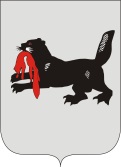 ИРКУТСКАЯ ОБЛАСТЬСЛЮДЯНСКАЯТЕРРИТОРИАЛЬНАЯ ИЗБИРАТЕЛЬНАЯ КОМИССИЯг. СлюдянкаО количестве переносных ящиков для проведения голосования вне помещения для голосования участковыми избирательными комиссиямина выборах мэра муниципального образования Слюдянский район, глав Слюдянского, Байкальского, Култукского, Новоснежнинского, Утуликского, Быстринского муниципальных образований,  депутатов Дум городских поселений и сельских поселений  10 сентября 2017 годаВ соответствии с частью 7 статьи 96 закона Иркутской области «О муниципальных выборах в Иркутской области», Слюдянская территориальная избирательная комиссияРЕШИЛА:Определить количество переносных ящиков для проведения голосования вне помещения для голосования участковыми избирательными комиссиями на выборах мэра муниципального образования Слюдянский район, глав Слюдянского, Байкальского, Култукского, Новоснежнинского, Утуликского, Быстринского муниципальных образований,  депутатов Дум городских поселений и сельских поселений 10 сентября 2017 года (приложение).Направить копию решения в участковые избирательные комиссии, а также разместить на официальном сайте администрации Слюдянский район.Председатель комиссии                                                    Г.К. Котовщиков    Секретарь комиссии            			                   Н.Л. ТитоваПриложение к решению Слюдянской территориальной избирательной комиссии	от 06.09.2017 г.  № 52/418Количество переносных ящиков для проведения голосования вне помещения для голосования участковыми избирательными комиссиями на  выборах депутатов Государственной Думы Федерального Собрания Российской Федерации седьмого созыва 18 сентября 2016 годаР Е Ш Е Н И ЕР Е Ш Е Н И Е06 сентября 2017 года№ 52/418№ п/п№ УИКСведения о численности зарегистрированных избирателейКоличество переносных ящиков, шт.112858872212862471331287136834128820293512891394361290193737129111283812921933391293206931012944011111295219931212961795313129722233141298168931512991964316130013243171301577218130213793191303195432013044881211305831221306112532313071751241308389125130939512613101461271311348128131210912933 97966